Žádám o zrušení vyhrazeného parkovacího místa pro osobní vozidlo držitele parkovacího průkazu pro osoby se zdravotním postižením dle § 67 odst. 9 zákona č. 361/2000 Sb., o provozu na pozemních komunikacích v platném znění a dle § 25 odst. 6 písm. c) zákona č. 13/1997 Sb., o pozemních komunikacích v platném znění.  Uživatel: ……………………………………………………………………………………… Důvod: ………………………………………………………………………………………… Datum narození: ………………………………………………………………………………. Bydliště: ………………………………………………………………………………………. Telefon / E-mail ………………………………………………………………………………. Umístění vyhr.parkovacího místa: ……………………………………………………………. Rozhodnutí č.j.: ………………………………………. ze dne ………………………………. RZ vozidla: …………………………………………………………………………………… Žadatel (v případě, že o zrušení žádá jiná osoba): …………………………………………………….. Datum narození: ………………………………………………………………………………... Bydliště: ………………………………………………………………………………………... Telefon / E-mail ………………………………………………………………………………... Datum: ………………………………….. Podpis: ……………………………………………. Přílohy: Kopie úmrtního listu, v případě, že důvodem je úmrtí žadatele 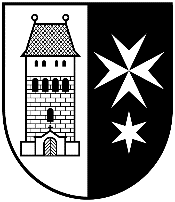 Úřad MČ Praha 14 Bratří Venclíků 1073/8 198 21 Praha 9 Odbor dopravyŽÁDOST O ZRUŠENÍ VYHRAZENÉHO PARKOVACÍHO MÍSTA